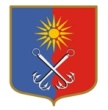 КИРОВСКИЙ МУНИЦИПАЛЬНЫЙ РАЙОНЛЕНИНГРАДСКОЙ ОБЛАСТИАДМИНИСТРАЦИЯОТРАДНЕНСКОГО ГОРОДСКОГО ПОСЕЛЕНИЯП О С Т А Н О В Л Е Н И Еот «07» июля 2022 года № 358О внесении дополнений в постановление администрации МО «Город Отрадное» от 16.12.2021 года № 783 «Об утверждении плана нормотворческой деятельности администрации Отрадненского городского поселения Кировского муниципального района Ленинградской области на 2022 год»В целях организации нормотворческой деятельности администрации Отрадненского городского поселения Кировского муниципального района Ленинградской области на 2022 год, в соответствии с Федеральным законом РФ от 06.10.2003 № 131-ФЗ «Об общих принципах организации местного самоуправления в Российской Федерации», Уставом Отрадненского городского поселения Кировского муниципального района Ленинградской области администрация МО «Город Отрадное»:1. Внести дополнение в приложение к постановлению администрации МО «Город Отрадное» от 16.12.2021 года № 783  «Об утверждении плана нормотворческой деятельности администрации Отрадненского городского поселения Кировского муниципального района Ленинградской области на 2022 год»:1.1.Дополнить план нормотворческой деятельности администрации Отрадненского городского поселения Кировского муниципального района Ленинградской области на 2022 год строкой  27, 28 следующего содержания:2. Опубликовать настоящее постановление в газете «Отрадное вчера, сегодня, завтра», сетевом издании «Отрадное вчера, сегодня, завтра», и на официальном сайте органов местного самоуправления МО «Город Отрадное» в сети «Интернет».3. Настоящее постановление вступает в силу со дня его официального опубликования.Исполняющий обязанностиглавы администрации                                                                                 А.С. МорозовРазослано: дело,  УПКиО, УИМАГ, Кировская городская прокуратура ЛО, газета «Отрадное вчера, сегодня, завтра»27Утверждение НПА,  о подготовке схемы, расположения земельного участка, на котором расположены многоквартирный дом и иные входящие в состав такого дома объекты недвижимого имущества.август2022 годаУправление по правовому и кадровому обеспечению28Внесение изменений  в административные регламенты «Предоставление земельных участков, находящихся в собственности МО «Город Отрадное», в собственность (за плату/бесплатно), аренду, безвозмездное пользование, постоянное (бессрочное) пользование, без проведения торгов», «Предварительное согласование предоставления земельного участка», в соответствии с изменениями Федеральный закон  №478-ФЗавгуст 2022Управление муниципального имущества, архитектуры, градостроительства